Spotkanie ze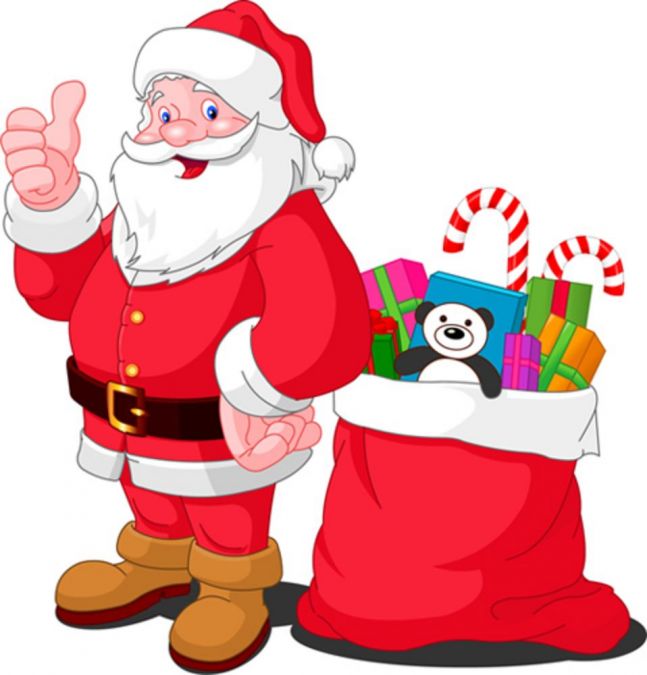 Świętym MikołajemSerdecznie zapraszamy wszystkie dzieci i osoby dorosłe na spotkanie ze Świętym Mikołajemoraz charytatywny kiermasz mikołajkowy pt. „Anioły dla Ignasia”, który odbędzie się 6.12.2019r. w SP 2 w Bukownie przy ulicy Sławkowskiej 133, w godzinach od 1500do 1800.Całkowity dochód z kiermaszu zostanie przeznaczony na leczenie Ignasia – ośmioletniego mieszkańca naszego miasta. Podczas kiermaszu odbędą się:spotkanie i zabawy ze Świętym Mikołajemzajęcia dla dzieci na sali gimnastycznej – kącik zabaw, animacje, warsztaty plastyczne i kulinarnepokaz robotówsprzedaż niepowtarzalnych ozdób świątecznych wykonanych przez naszych uczniów, ich rodziców i nauczycieliJeśli chcą Państwo zapewnić swojemu dziecku udział we wszystkich lub wybranych warsztatach, bardzo prosimy o wcześniejsze zapisy: osobiście w sekretariacie szkoły lub telefonicznie (32 6421 003).Do wyboru:warsztaty plastyczne – wykonywanie ozdób świątecznychwarsztaty kulinarne – dekorowanie (i zjadanie) pierniczkówwarsztaty robotyczneGości zapraszamy również do kawiarenki, w której będzie można zakupić ciasta domowego wypieku.Kiermasz jest organizowany przez Szkołę Podstawową nr 2 w Bukownie we współpracy z Miejskim Ośrodkiem Kultury, Radnymi, Samorządem Mieszkańców Stare Bukowno wraz z Przymiarkami oraz Wspólnotą Gruntowo – Leśną Stare Bukowno.Serdecznie zapraszamy i czekamy na Państwa w SP nr 2 w Bukownie!Organizatorzy i Święty Mikołaj